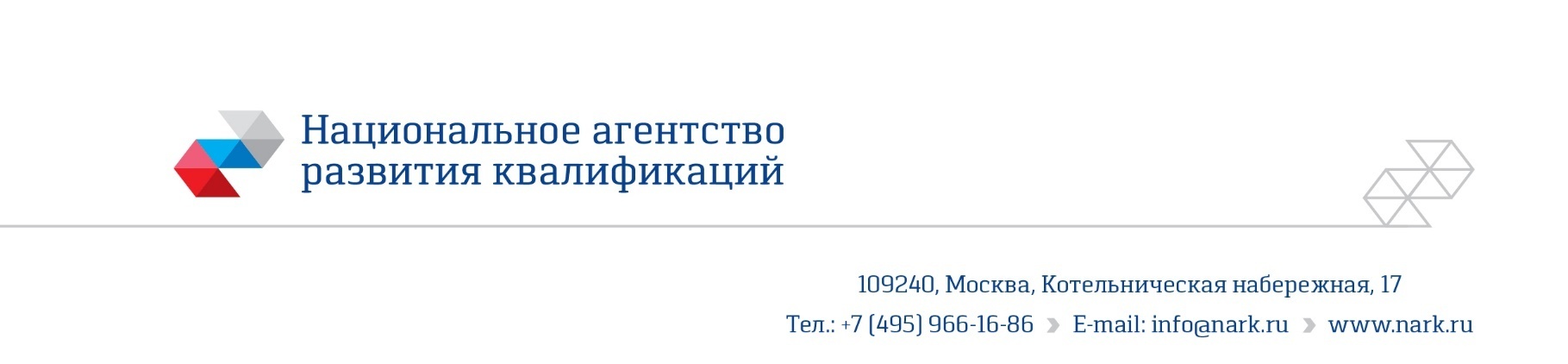 ПРИМЕР ОЦЕНОЧНОГО СРЕДСТВАдля оценки квалификацииИзолировщик по теплоизоляции трубопроводов (3 уровень квалификации)___________________________________(наименование квалификации)Комплект оценочных средств разработан в рамках Комплекса мероприятий по развитию механизма независимой оценки квалификаций, по созданию и поддержке функционирования базового центра профессиональной подготовки, переподготовки и повышения квалификации рабочих кадров, утвержденного 01 марта 2017 года2017 годСостав комплекта оценочных средствНаименование квалификации и уровень квалификации: Изолировщик по теплоизоляции трубопроводов (3 уровень квалификации) (указываются в соответствии с профессиональным стандартом или квалификационными требованиями, установленными федеральными законами и иными нормативными правовыми актами Российской Федерации)2. Номер квалификации:16.08100.03.(номер квалификации в реестре сведений о проведении независимой оценки квалификации)3. Профессиональный стандарт или квалификационные требования, установленные федеральными  законами  и  иными  нормативными  правовыми актами Российской Федерации (далее - требования к квалификации):Работник по гидро- и теплоизоляции сетей водо- и теплоснабжения. Код 16.081. Регистрационный номер 783 Приказ Минтруда России 1068н от 21.12.2015г. (наименование и код профессионального стандарта либо наименование и реквизиты документов, устанавливающих квалификационные требования)4. Вид профессиональной деятельности: Производство изоляционных работ.(по реестру профессиональных стандартов)5. Спецификация заданий для теоретического этапа профессионального экзаменаОбщая   информация   по   структуре   заданий   для   теоретического  этапапрофессионального экзамена:количество заданий с выбором ответа: 28;количество заданий с открытым ответом: 0;количество заданий на установление соответствия: 1;количество заданий на установление последовательности: 4;время выполнения заданий для теоретического этапа экзамена: 1 час 6. Спецификация заданий для практического этапа профессионального экзамена7. Материально-техническое обеспечение оценочных мероприятий:а)  материально-технические  ресурсы  для  обеспечения теоретического этапа профессионального экзамена: Помещение, оборудованное местами для сдачи экзамена (рабочий стол, стул), отвечающее санитарно-гигиеническим требованиям,  требованиям пожарной безопасности и охраны труда;Канцелярские принадлежности (бумага, ручка, линейка, карандаш);Компьютер, принтер, технические средства отображения видеосигнала со съемного носителя;Программное обеспечение – Программно-методический комплекс «Оценка квалификаций»;Требуемая при выполнении заданий нормативная документация: ГОСТ 21.605-82* (СТ СЭВ 5676-86) Сети тепловые (Тепломеханическая часть). Рабочие чертежи;СНиП 41-03-2003 Тепловая изоляция оборудования и трубопроводов;СП 61.13330.2012 Тепловая изоляция оборудования и трубопроводов;СП 71.13330.2017 Изоляционные и отделочные покрытия. Актуализированная редакция СНиП 3.04.01-87;СНиП 12-04-2002 Безопасность труда в строительстве. Часть 2. Строительное производство;Инструкция по капитальному ремонту тепловых сетей. Утверждена Приказом Минжилкомхоза РСФСР от 20 апреля 1985 г.;ТУ 34-38-20118-95 Тепловая изоляция оборудования и трубопроводов тепловых электростанций. Технические условия на капитальный ремонт;РД 34 26.095-91 Инструкция по выполнению тепловой изоляции оборудования и трубопроводов тепловых и атомных электростанций;ТР 129-02 Технические рекомендации по строительству сетей тепловодоснабжения из стальных труб со скорлупкой пенополиуретановой изоляцией в подземных канальных и наземных прокладках;РД 153-39.4-091-01 Инструкция по защите городских подземных трубопроводов от коррозии;ГОСТ 21880-94 Маты прошивные из минеральной ваты теплоизоляционные. Технические условия (с изменением №1);ГОСТ 17139-2000 Стекловолокно. Ровинги. Технические условия;ВСН 438-83 Общие производственные нормы расхода материалов в строительстве. Сборник 22. Теплоизоляционные работы;ВСН 008-88 Ведомственные строительные нормы. Строительство магистральных и промысловых трубопроводов. Противокоррозионная и тепловая изоляция;ЕНиР Сборник Е11. Изоляционные работы;Приказ Министерства здравоохранения и социального развития РФ от 16 июля 2007 г. N 477 «Об утверждении Типовых норм бесплатной выдачи сертифицированных специальной одежды, специальной обуви и других средств индивидуальной защиты работникам, занятым на строительных, строительно-монтажных и ремонтно-строительных работах с вредными и (или)опасными условиями труда, а также выполняемых в особых температурных условиях или связанных с загрязнением»;СанПиН 2.2.3.1384-03. Санитарно-эпидемиологические правила и нормативы;Правила по охране труда в строительстве. Приказ Министерства труда и социальной защиты РФ от 1 июня 2015 года № 336н;Правила противопожарного режима в Российской Федерации Постановление Правительства РФ от 25.04.2012 № 390;Постановления Правительства РФ от 17.02.2014 N 113 О внесении изменений в правила противопожарного режима;СП 12-135-2003 Безопасность труда в строительстве. Отраслевые типовые инструкции по охране труда (ТИ РО-010-2003 Типовая инструкция по охране труда для изолировщика на гидроизоляции, ТИ РО-011-2003 Типовая инструкция по охране труда для изолировщиков на термоизоляции);Инструкция по применению и испытанию средств защиты, используемых в электроустановках Утверждена Приказом Минэнерго от 30.06.2013 № 261 (указаны методики проверки СИЗ и общего пользования) (помещение, инвентарь, компьютерная техника и оргтехника, программное обеспечение, канцелярские принадлежности и другие)б)  материально-технические  ресурсы  для  обеспечения  практического этапа профессионального экзамена: Помещение, оборудованное местами для сдачи экзамена (рабочий стол, стул), отвечающее санитарно-гигиеническим требованиям,  требованиям пожарной безопасности и охраны труда;Канцелярские принадлежности (бумага, ручка, линейка, карандаш);Компьютер, принтер, технические средства отображения видеосигнала со съемного носителя;Программное обеспечение – Программно-методический комплекс «Оценка квалификаций»; (оборудование, инструмент, оснастка, материалы, средства индивидуальной защиты, экзаменационные образцы и другие)8. Кадровое обеспечение оценочных мероприятий: 8.1. Не ниже среднего профессионального образования.8.2. Опыт работы не менее 5 лет в должности и (или) выполнения работ (услуг) по виду профессиональной деятельности, содержащему оцениваемую квалификацию, но не ниже уровня оцениваемой квалификации. 8.3. Подтверждение прохождения обучения по ДПП, обеспечивающим освоение: а) знаний:  НПА в области независимой оценки квалификации и особенности их применения при проведении профессионального экзамена; нормативные правовые акты, регулирующие вид профессиональной деятельности и проверяемую квалификацию; методы оценки квалификации, определенные утвержденным Советом оценочным средством (оценочными средствами); требования и порядок проведения теоретической и практической части профессионального экзамена и документирования результатов оценки;порядок работы с персональными данными и информацией ограниченного использования (доступа); б) умений применять оценочные средства; анализировать полученную при проведении профессионального экзамена информацию, проводить экспертизу документов и материалов; проводить осмотр и экспертизу объектов, используемых при проведении профессионального экзамена; проводить наблюдение за ходом профессионального экзамена; принимать экспертные решения по оценке квалификации на основе критериев оценки, содержащихся в оценочных средствах; формулировать, обосновывать и документировать результаты профессионального экзамена; использовать информационно-коммуникационные технологии и программно-технические средства, необходимые для подготовки и оформления экспертной документации; 8.4. Подтверждение квалификации эксперта со стороны Совета по профессиональным квалификациям - не менее 3-х человек 8.5. Отсутствие ситуации конфликта интереса в отношении конкретных соискателей9.   Требования   безопасности  к  проведению  оценочных  мероприятий  (при необходимости): нет(проведение обязательного инструктажа на рабочем месте и другие)10. Задания для теоретического этапа профессионального экзамена: 1 Выберите все верные варианты ответов2 Выберите один верный вариант ответа3 Выберите все верные варианты ответов4 Выберите один верный вариант ответа5 Задание на установление соответствия6 Выберите все верные варианты ответов7 Выберите один верный вариант ответа8 Выберите все верные варианты ответов9 Выберите все верные варианты ответов10 Выберите один верный вариант ответа11 Выберите один верный вариант ответа12 Выберите все верные варианты ответов13 Установите последовательность. Ответы запишите в виде №-№-№14 Выберите все верные варианты ответов15 Выберите все верные варианты ответов16 Выберите один верный вариант ответа17 Выберите все верные варианты ответов18 Установите последовательность. Ответы запишите в виде №-№-№19 Выберите один верный вариант ответа20 Установите последовательность. Ответы запишите в виде №-№-№21 Выберите один верный вариант ответа22 Установите последовательность. Ответы запишите в виде №-№-№23 Выберите один верный вариант ответа24 Выберите один верный вариант ответа25 Выберите один верный вариант ответа26 Выберите один верный вариант ответа27 Выберите все верные варианты ответов28 Выберите один верный вариант ответа29 Выберите все верные варианты ответов30 Выберите один верный вариант ответа31 Выберите все верные варианты ответов32 Выберите один верный вариант ответа33 Выберите один верный вариант ответа11.  Критерии  оценки  (ключи  к  заданиям),  правила обработки результатовтеоретического  этапа  профессионального  экзамена  и  принятия  решения  одопуске   (отказе   в  допуске)  к  практическому  этапу  профессиональногоэкзамена: Вариант соискателя формируется из случайно подбираемых заданий в соответствии со спецификацией. Всего 33 задания. Вариант соискателя содержит 33 задания. Баллы, полученные за выполненное задание, суммируются. Максимальное количество баллов – 33. Решение о допуске к практическому этапу экзамена принимается при условии достижения набранной суммы баллов от 27 и более.12. Задания для практического этапа профессионального экзамена:13.  Правила  обработки  результатов  профессионального экзамена и принятия решения о соответствии квалификации соискателя требованиям к  квалификации: 
Изолировщик по теплоизоляции трубопроводов (3 уровень квалификации)Положительное  решение о соответствии квалификации соискателя требованиям к квалификации по квалификации Изолировщик по теплоизоляции трубопроводов (3 уровень квалификации)(наименование квалификации)принимается при правильном выполнении 1 (одного) практического задания(указывается, при каких результатах выполнения задания профессиональный экзамен считается пройденным положительно)14.  Перечень  нормативных  правовых  и иных документов, использованных при подготовке комплекта оценочных средств (при наличии): ГОСТ 21.605-82* (СТ СЭВ 5676-86) Сети тепловые (Тепломеханическая часть). Рабочие чертежи;СНиП 41-03-2003 Тепловая изоляция оборудования и трубопроводов;СП 61.13330.2012 Тепловая изоляция оборудования и трубопроводов;СП 71.13330.2017 Изоляционные и отделочные покрытия. Актуализированная редакция СНиП 3.04.01-87;СНиП 12-04-2002 Безопасность труда в строительстве. Часть 2. Строительное производство;Инструкция по капитальному ремонту тепловых сетей. Утверждена Приказом Минжилкомхоза РСФСР от 20 апреля 1985 г.;ТУ 34-38-20118-95 Тепловая изоляция оборудования и трубопроводов тепловых электростанций. Технические условия на капитальный ремонт;РД 34 26.095-91 Инструкция по выполнению тепловой изоляции оборудования и трубопроводов тепловых и атомных электростанций;ТР 129-02 Технические рекомендации по строительству сетей тепловодоснабжения из стальных труб со скорлупкой пенополиуретановой изоляцией в подземных канальных и наземных прокладках;РД 153-39.4-091-01 Инструкция по защите городских подземных трубопроводов от коррозии;ГОСТ 21880-94 Маты прошивные из минеральной ваты теплоизоляционные. Технические условия (с изменением №1);ГОСТ 17139-2000 Стекловолокно. Ровинги. Технические условия;ВСН 438-83 Общие производственные нормы расхода материалов в строительстве. Сборник 22. Теплоизоляционные работы;ВСН 008-88 Ведомственные строительные нормы. Строительство магистральных и промысловых трубопроводов. Противокоррозионная и тепловая изоляция;ЕНиР Сборник Е11. Изоляционные работы;Приказ Министерства здравоохранения и социального развития РФ от 16 июля 2007 г. N 477 «Об утверждении Типовых норм бесплатной выдачи сертифицированных специальной одежды, специальной обуви и других средств индивидуальной защиты работникам, занятым на строительных, строительно-монтажных и ремонтно-строительных работах с вредными и (или)опасными условиями труда, а также выполняемых в особых температурных условиях или связанных с загрязнением»;СанПиН 2.2.3.1384-03. Санитарно-эпидемиологические правила и нормативы;Правила по охране труда в строительстве. Приказ Министерства труда и социальной защиты РФ от 1 июня 2015 года № 336н;Правила противопожарного режима в Российской Федерации Постановление Правительства РФ от 25.04.2012 № 390;Постановления Правительства РФ от 17.02.2014 N 113 О внесении изменений в правила противопожарного режима;СП 12-135-2003 Безопасность труда в строительстве. Отраслевые типовые инструкции по охране труда (ТИ РО-010-2003 Типовая инструкция по охране труда для изолировщика на гидроизоляции, ТИ РО-011-2003 Типовая инструкция по охране труда для изолировщиков на термоизоляции);Инструкция по применению и испытанию средств защиты, используемых в электроустановках Утверждена Приказом Минэнерго от 30.06.2013 № 261 (указаны методики проверки СИЗ и общего пользования)Разделстраница1. Наименование квалификации и уровень квалификации32. Номер квалификации33. Профессиональный стандарт или квалификационные требования, установленные федеральными  законами  и  иными  нормативными  правовыми актами Российской Федерации34. Вид профессиональной деятельности35. Спецификация заданий для теоретического этапа профессионального экзамена36. Спецификация заданий для практического этапа профессионального экзамена67. Материально-техническое обеспечение оценочных мероприятий78. Кадровое обеспечение оценочных мероприятий99. Требования безопасности к проведению оценочных  мероприятий  (при необходимости)910. Задания для теоретического этапа профессионального экзамена1011. Критерии оценки (ключи к заданиям), правила обработки результатов теоретического  этапа  профессионального экзамена  и принятия решения о допуске (отказе в допуске) к  практическому этапу профессионального экзамена1712. Задания для практического этапа профессионального экзамена1813. Правила обработки результатов профессионального экзамена и принятиярешения о соответствии квалификации соискателя требованиям к  квалификации2114. Перечень нормативных правовых и иных документов, использованных при подготовке комплекта оценочных средств (при наличии)21Знания, умения в соответствии с требованиями к квалификации, на соответствие которым проводится оценка квалификацииКритерии оценки квалификацииТип и № задания 123Знания - Требования охраны труда при проведении работ по гидро- и теплоизоляции сетей водо- и теплоснабженияУмения - Оценивать состояние рабочего места на соответствие требованиям охраны труда1 балл за правильное решение каждого задания, максимальный результат – 4 баллаВсего 4 задания, из них:- с выбором ответа №№ 1, 2, 4; 
- с открытым ответом - нет; 
- на установление соответствия № 5; 
- на установление последовательности - нет;Знания - Виды и правила применения средств индивидуальной защиты Умения - Определять исправность средств индивидуальной защиты1 балл за правильное решение каждого задания, максимальный результат – 2 баллаВсего 2 задания, из них:- с выбором ответа №№ 7, 8; 
- с открытым ответом - нет; 
- на установление соответствия - нет; 
- на установление последовательности - нет;Знания - Правила чтения чертежей условных обозначений 
Умения - Понимать и применять чертежи, эскизы, технологическую документацию на выполняемые теплоизоляционные работы1 балл за правильное решение каждого задания, максимальный результат – 2 баллаВсего 2 задания, из них:- с выбором ответа №№ 3, 6; 
- с открытым ответом - нет; 
- на установление соответствия - нет; 
- на установление последовательности - нет;Знания - Виды, назначение, устройство и правила использования ручного и механизированного инструмента для работ по теплоизоляции сетей водо- и теплоснабжения
Умения - Выбирать инструменты, оборудование, оснастку и материалы согласно сменному заданию на выполняемые теплоизоляционные работы1 балл за правильное решение каждого задания, максимальный результат – 2 баллаВсего 2 задания, из них:- с выбором ответа №№ 9, 10; 
- с открытым ответом - нет; 
- на установление соответствия - нет; 
- на установление последовательности - нет;Знания - Технология и техника подготовки теплоизоляционных материалов к установке на место Умения - Разматывать, нарезать, раскраивать, сшивать используемые изоляционные материалы и средства их крепления1 балл за правильное решение каждого задания, максимальный результат – 1 баллВсего 1 задание, которое:- с выбором ответа № 23; 
- с открытым ответом - нет; 
- на установление соответствия - нет; 
- на установление последовательности - нет;Знания - Технология и техника подготовки теплоизоляционных материалов к установке на место Умения - Изготавливать маты и пакеты изоляции, шить матрацы прямоугольной формы1 балл за правильное решение каждого задания, максимальный результат – 2 баллаВсего 2 задания, из них:- с выбором ответа № 12; 
- с открытым ответом - нет; 
- на установление соответствия - нет; 
- на установление последовательности № 13;Знания - Требования, предъявляемые к качеству теплоизоляционных материалов и покрытий 
Умения - Применять натяжные машинки при стягивании конструкций монтажными ремнями1 балл за правильное решение каждого задания, максимальный результат – 3 баллаВсего 3 задания, из них:- с выбором ответа № 21, 24, 27; 
- с открытым ответом - нет; 
- на установление соответствия - нет; 
- на установление последовательности - нет;Знания - Требования, предъявляемые к качеству теплоизоляционных материалов и покрытий 
Умения - Проверять и отбраковывать получаемые изоляционные материалы на соответствие заказу и чертежу1 балл за правильное решение каждого задания, максимальный результат – 1 баллВсего 1 задание, которое:- с выбором ответа № 11; 
- с открытым ответом - нет; 
- на установление соответствия - нет; 
- на установление последовательности - нет;Знания - Технология и техника подготовки теплоизоляционных материалов к установке на место
Умения - Размечать и раскраивать изоляционные материалы сложных контуров по выкройкам с учетом рационального использования материалов1 балл за правильное решение каждого задания, максимальный результат – 1 баллВсего 1 задание, которое:- с выбором ответа № 17; 
- с открытым ответом - нет; 
- на установление соответствия - нет; 
- на установление последовательности - нет;Знания - Требования, предъявляемые к качеству теплоизоляционных материалов и покрытий 
Умения - Снимать и очищать старую изоляцию с деталей, изделий и трубопроводов1 балл за правильное решение каждого задания, максимальный результат – 4 баллаВсего 4 задания, из них:- с выбором ответа № 14, 16, 15, 33; 
- с открытым ответом - нет; 
- на установление соответствия - нет; 
- на установление последовательности - нет;Знания - Технология и техника выполнения работ при теплоизоляции трубопроводов
Умения - Выполнять укладку теплоизоляции на поверхность трубопроводов с подгонкой по месту и креплением1 балл за правильное решение каждого задания, максимальный результат – 6 балловВсего 6 заданий, из них:- с выбором ответа № 19, 25, 32; 
- с открытым ответом - нет; 
- на установление соответствия - нет; 
- на установление последовательности № 18, 20, 22;Знания - Технология и техника выполнения работ при теплоизоляции трубопроводов
Умения - Выполнять изоляцию плиточными волокнистыми материалами, формованными изделиями, скорлупами, сегментами, трубными секциями и матами1 балл за правильное решение каждого задания, максимальный результат – 1 баллВсего 1 задание, которое:- с выбором ответа № 28; 
- с открытым ответом - нет; 
- на установление соответствия - нет; 
- на установление последовательности - нет;Знания - Виды, назначение и специфические свойства применяемых теплоизоляционных материалов Умения - Понимать и применять чертежи, эскизы, технологическую документацию на выполняемые теплоизоляционные работы1 балл за правильное решение каждого задания, максимальный результат – 1 баллВсего 1 задание, которое:- с выбором ответа № 26; 
- с открытым ответом - нет; 
- на установление соответствия - нет; 
- на установление последовательности - нет;Знания - Технология и техника нанесения теплоизоляционных покрытий
Умения - Наносить вручную раствор на поверхность изоляции с последующим выравниванием поверхности1 балл за правильное решение каждого задания, максимальный результат – 3 баллаВсего 3 задания, из них:- с выбором ответа № 29, 30, 31; 
- с открытым ответом - нет; 
- на установление соответствия - нет; 
- на установление последовательности - нет;Трудовые функции, трудовые действия, умения в соответствии с требованиями к квалификации, на соответствие которым проводится оценка квалификацииКритерии оценки квалификацииТип и № задания123Трудовая функция: Выполнение работ по теплоизоляции поверхностей прямолинейных участков трубопровода водо- и теплоснабженияТрудовое действие: Выполнение теплоизоляции труб простой конфигурации готовыми формованными изделиями, скорлупами, сегментами, трубными секциями и матамиСоблюдение технологии в соответствии с:ТР 129-02 «Технические рекомендации по строительству сетей тепловодоснабжения из стальных труб со скорлупкой пенополиуретановой изоляцией в подземных канальных и наземных прокладках»Защита портфолио №1, содержащего демонстрацию  выполнения трудового действия на реальном производственном объектеТрудовая функция: Выполнение работ по теплоизоляции поверхностей прямолинейных участков трубопровода водо- и теплоснабженияТрудовое действие: Выполнение теплоизоляции труб простой конфигурации холстопрошивным стекловолокномСоблюдение технологии в соответствии с РД 34 26.095-91 «Инструкция по выполнению тепловой изоляции оборудования и трубопроводов тепловых и атомных электростанций»Защита портфолио №2, содержащего демонстрацию  выполнения трудового действия на реальном производственном объектеПри нарушении каких правил техники безопасности изолировщики НЕ должны приступать к выполнению работ?При нарушении каких правил техники безопасности изолировщики НЕ должны приступать к выполнению работ?При нарушении каких правил техники безопасности изолировщики НЕ должны приступать к выполнению работ?1неисправность технологической оснастки2неисправность средств защиты и инструмента3наличие помех на рабочем месте 4недостаточная освещенность рабочего места5загроможденность рабочего местаКакой документ является разрешительным для выполнения теплоизоляционных работ у действующего оборудования и аппаратов, находящихся под давлением?Какой документ является разрешительным для выполнения теплоизоляционных работ у действующего оборудования и аппаратов, находящихся под давлением?Какой документ является разрешительным для выполнения теплоизоляционных работ у действующего оборудования и аппаратов, находящихся под давлением?1наряд-допуск или специальное письменное разрешение2договор выполнения работ3разрешение органа технического надзораВ зависимости от чего происходит выбор вида теплоизоляционного покрытия трубопровода?В зависимости от чего происходит выбор вида теплоизоляционного покрытия трубопровода?В зависимости от чего происходит выбор вида теплоизоляционного покрытия трубопровода?1назначения2диаметра3условий эксплуатации4вида прокладкиВыберите способ, которым работник может попасть в траншею, при проведении в ней работ по гидроизоляции:Выберите способ, которым работник может попасть в траншею, при проведении в ней работ по гидроизоляции:Выберите способ, которым работник может попасть в траншею, при проведении в ней работ по гидроизоляции:1любым удобным способом2при помощи других работников3с помощью веревок4по приставным инвентарным лестницамСоотнесите требования к оборудованию мест перехода через траншеи из левого столбца с характеристиками мест перехода через траншеи из правого столбца, при проведении в ней изоляционных работ. Каждый элемент из правого столбца может быть использован только один раз. Соотнесите требования к оборудованию мест перехода через траншеи из левого столбца с характеристиками мест перехода через траншеи из правого столбца, при проведении в ней изоляционных работ. Каждый элемент из правого столбца может быть использован только один раз. Соотнесите требования к оборудованию мест перехода через траншеи из левого столбца с характеристиками мест перехода через траншеи из правого столбца, при проведении в ней изоляционных работ. Каждый элемент из правого столбца может быть использован только один раз. Соотнесите требования к оборудованию мест перехода через траншеи из левого столбца с характеристиками мест перехода через траншеи из правого столбца, при проведении в ней изоляционных работ. Каждый элемент из правого столбца может быть использован только один раз. Требование к оборудованию мест переходаХарактеристика оборудования мест перехода1обязательноеАмостиками шириной не менее 0,8 м с перилами2необязательноеБдеревянными настилами шириной не менее 0,8 м Вметаллическими настилами шириной не менее 1,5 мГдеревянными настилами шириной не менее 1,5 мКакие действия должны быть произведены с арматурой с истекшим по паспорту гарантийным сроком?Какие действия должны быть произведены с арматурой с истекшим по паспорту гарантийным сроком?Какие действия должны быть произведены с арматурой с истекшим по паспорту гарантийным сроком?1подвергнута повторной ревизии2испытание на прочность3испытание на плотность4забракована Какое средство индивидуальной защиты применяется при наличии такого вредного фактора, как пыль минерального волокна?Какое средство индивидуальной защиты применяется при наличии такого вредного фактора, как пыль минерального волокна?Какое средство индивидуальной защиты применяется при наличии такого вредного фактора, как пыль минерального волокна?1марлевая повязка2респиратор3противогаз4маска для лица из полимеровКакие средства индивидуальной защиты должны быть использованы при выполнении работ с применением проволоки?Какие средства индивидуальной защиты должны быть использованы при выполнении работ с применением проволоки?Какие средства индивидуальной защиты должны быть использованы при выполнении работ с применением проволоки?1защитные очки2перчатки3брезентовый костюм4наушникиКакие инструменты используются при выполнении металлопокрытий на изолированных объектах?Какие инструменты используются при выполнении металлопокрытий на изолированных объектах?Какие инструменты используются при выполнении металлопокрытий на изолированных объектах?1натяжная машинка2зажимные клещи3перфоратор4ножницы прямые5ножницы лекальные6киянка деревянная7ручная дрель8портативная зиг-машинаКакой инструмент применяют для стяжки бандажей для крепления полносборной теплоизоляционной конструкции на трубопроводе?Какой инструмент применяют для стяжки бандажей для крепления полносборной теплоизоляционной конструкции на трубопроводе?Какой инструмент применяют для стяжки бандажей для крепления полносборной теплоизоляционной конструкции на трубопроводе?1ключ2натяжитель3струбцина4уплотнительК каким последствиям приводит избыток цемента в асбоцементном растворе при защите изоляции?К каким последствиям приводит избыток цемента в асбоцементном растворе при защите изоляции?К каким последствиям приводит избыток цемента в асбоцементном растворе при защите изоляции?1сложности демонтажа2растрескивание3теплопотериКакое повреждение швов в матах прошивных из минеральной ваты НЕ допускается?Какое повреждение швов в матах прошивных из минеральной ваты НЕ допускается?Какое повреждение швов в матах прошивных из минеральной ваты НЕ допускается?1разрыв более чем двух смежных стежков в одном шве2разрыв стежков в двух смежных швах мата3роспуск швов на концах матов4неровность шваКакой последовательный состав работ при изоляции трубопроводов матами прошивными из минеральной ваты?Какой последовательный состав работ при изоляции трубопроводов матами прошивными из минеральной ваты?Какой последовательный состав работ при изоляции трубопроводов матами прошивными из минеральной ваты?1резка изделий по заданному размеру2укладка изделий с подгонкой по месту3крепление изделий проволочными кольцами4заделка швов отходами изделий5сшивка стыков (у матов в обкладках)6дополнительное крепление изделий проволочными кольцами или бандажами по верхнему краюЧто должны обеспечивать конструкция и качество съемной изоляции?Что должны обеспечивать конструкция и качество съемной изоляции?Что должны обеспечивать конструкция и качество съемной изоляции?1быстрый монтаж2демонтаж без разрушения самой конструкции3демонтаж без разрушения основного слоя4возможность многократного примененияКакой документацией должна быть укомплектована тепловая изоляция, сдаваемая в ремонт и принимаемая из ремонта?Какой документацией должна быть укомплектована тепловая изоляция, сдаваемая в ремонт и принимаемая из ремонта?Какой документацией должна быть укомплектована тепловая изоляция, сдаваемая в ремонт и принимаемая из ремонта?1рабочим проектом тепловой изоляции2перечнем отклонений от рабочего проекта3паспортом тепловой изоляции4актом демонтажаКак происходит процесс демонтажа штукатурного защитного покрытия?Как происходит процесс демонтажа штукатурного защитного покрытия?Как происходит процесс демонтажа штукатурного защитного покрытия?1разрезается на участки на всю толщину и удаляется в отходы2разбивается ударным инструментов на куски и удаляется в отходы3счищается шлифовальной машинкойДля изоляции каких участков трубопровода должны применяться сборно-разборные съемные теплоизоляционные конструкции?Для изоляции каких участков трубопровода должны применяться сборно-разборные съемные теплоизоляционные конструкции?Для изоляции каких участков трубопровода должны применяться сборно-разборные съемные теплоизоляционные конструкции?1люков2фланцевых соединений3арматуры4компенсаторовКакой последовательный состав работ при изоляции трубопроводов полотном холстопрошивным стекловолокнистым?Какой последовательный состав работ при изоляции трубопроводов полотном холстопрошивным стекловолокнистым?Какой последовательный состав работ при изоляции трубопроводов полотном холстопрошивным стекловолокнистым?1размотка рулона и резка его на полотнища2свертывание полотнищ в пакеты до заданной толщины изоляции в восемь-десять слоев3укладка пакетов на изолируемую поверхность трубопроводов с подгонкой по месту4сшивка полотнищ стеклонитью и крепление проволочными кольцамиКакой вид крепления применяется для фиксации изоляционного слоя из полотна холстопрошивного стекловолокнистого, кроме проволочных бандажных колец?Какой вид крепления применяется для фиксации изоляционного слоя из полотна холстопрошивного стекловолокнистого, кроме проволочных бандажных колец?Какой вид крепления применяется для фиксации изоляционного слоя из полотна холстопрошивного стекловолокнистого, кроме проволочных бандажных колец?1проволочный спиральный каркас2обвивка стеклонитью3обвязка базальтовым шнуромКакой последовательный состав работ при изоляции трубопроводов матами прошивными из минеральной ваты?Какой последовательный состав работ при изоляции трубопроводов матами прошивными из минеральной ваты?Какой последовательный состав работ при изоляции трубопроводов матами прошивными из минеральной ваты?1резка изделий по заданному размеру2укладка изделий с подгонкой по месту3крепление изделий проволочными кольцами4заделка швов отходами изделий5сшивка стыков (матов в обкладках)6дополнительное крепление изделий проволочными кольцами или бандажами (по верхнему слою)С каким шагом (в мм) закрепляются бандажными кольцами уложенные на поверхность трубопроводов маты прошивные из минеральной ваты?С каким шагом (в мм) закрепляются бандажными кольцами уложенные на поверхность трубопроводов маты прошивные из минеральной ваты?С каким шагом (в мм) закрепляются бандажными кольцами уложенные на поверхность трубопроводов маты прошивные из минеральной ваты?150027503100041250Какой последовательный состав работ при изоляции трубопроводов плитами из минеральной ваты на синтетическом связующем?Какой последовательный состав работ при изоляции трубопроводов плитами из минеральной ваты на синтетическом связующем?Какой последовательный состав работ при изоляции трубопроводов плитами из минеральной ваты на синтетическом связующем?1укладка изделий на подвесках или проволочных стяжках2крепление изделий бандажными кольцами3заделка швов отходами изделийКакой параметр наружной поверхности изоляции является определяющим в разметке металлической сетки до укладки её в дело?Какой параметр наружной поверхности изоляции является определяющим в разметке металлической сетки до укладки её в дело?Какой параметр наружной поверхности изоляции является определяющим в разметке металлической сетки до укладки её в дело?1тип 2ширина 3длина 4материалКак обрабатываются концы проволоки от крепежных колец, которыми закреплены жесткие формованные изделия на трубопроводах?Как обрабатываются концы проволоки от крепежных колец, которыми закреплены жесткие формованные изделия на трубопроводах?Как обрабатываются концы проволоки от крепежных колец, которыми закреплены жесткие формованные изделия на трубопроводах?1скручиваются вместе2обрезаются3утапливаются в изоляцииКаким должен быть минимально допустимый процент толщины внешнего слоя из мягких теплоизоляционных изделий (от общей толщины изоляции), при многослойной тепловой изоляции поверхностей с температурой выше 250 С ?Каким должен быть минимально допустимый процент толщины внешнего слоя из мягких теплоизоляционных изделий (от общей толщины изоляции), при многослойной тепловой изоляции поверхностей с температурой выше 250 С ?Каким должен быть минимально допустимый процент толщины внешнего слоя из мягких теплоизоляционных изделий (от общей толщины изоляции), при многослойной тепловой изоляции поверхностей с температурой выше 250 С ?110220330450Допускается ли применение в местах, подверженных прямому воздействию солнечных лучей покровного слоя из стали рулонной холоднокатаной с полимерным покрытием (металлопласт)?Допускается ли применение в местах, подверженных прямому воздействию солнечных лучей покровного слоя из стали рулонной холоднокатаной с полимерным покрытием (металлопласт)?Допускается ли применение в местах, подверженных прямому воздействию солнечных лучей покровного слоя из стали рулонной холоднокатаной с полимерным покрытием (металлопласт)?1допускается без ограничений2не допускается3допускается в исключительных случаях4допускается на усмотрение эксплуатирующей организацииПри изоляции горизонтальных трубопроводов диаметром от 108 до 273 мм и вертикальных трубопроводов диаметром до 480 мм крепление изделий на связках, прошивных матов в обкладках и без них осуществляется бандажами, кольцами. На каком расстоянии один от другого устанавливаются крепежные элементы по наружному слою изоляции, мм?При изоляции горизонтальных трубопроводов диаметром от 108 до 273 мм и вертикальных трубопроводов диаметром до 480 мм крепление изделий на связках, прошивных матов в обкладках и без них осуществляется бандажами, кольцами. На каком расстоянии один от другого устанавливаются крепежные элементы по наружному слою изоляции, мм?При изоляции горизонтальных трубопроводов диаметром от 108 до 273 мм и вертикальных трубопроводов диаметром до 480 мм крепление изделий на связках, прошивных матов в обкладках и без них осуществляется бандажами, кольцами. На каком расстоянии один от другого устанавливаются крепежные элементы по наружному слою изоляции, мм?1100225033004500Какое условие должно быть соблюдено при укладке скорлуп и цилиндров минераловатных на связках по поверхности трубопровода в два слоя?Какое условие должно быть соблюдено при укладке скорлуп и цилиндров минераловатных на связках по поверхности трубопровода в два слоя?Какое условие должно быть соблюдено при укладке скорлуп и цилиндров минераловатных на связках по поверхности трубопровода в два слоя?1перекрытие швов не производится, оставляется зазор для вентиляции2второй слой укладывается с перекрытием только продольных швов первого слоя, в целях ремонтопригодности3второй слой укладывается с перекрытием продольных и поперечных швов первого слоя4второй слой укладывается с перекрытием поперечных швов первого слояВ каких случаях выполняется покровный слой тепловой изоляции из асбестоцементной штукатурки?В каких случаях выполняется покровный слой тепловой изоляции из асбестоцементной штукатурки?В каких случаях выполняется покровный слой тепловой изоляции из асбестоцементной штукатурки?1при невозможности выполнения из сборных конструкций2для механической защиты при малых объемах работ3в аварийных ситуацияхКакой должна быть температура воздуха для возможности нанесения асбестоцементной штукатурки?Какой должна быть температура воздуха для возможности нанесения асбестоцементной штукатурки?Какой должна быть температура воздуха для возможности нанесения асбестоцементной штукатурки?1любой2не ниже 0 °С3не ниже +5 °С4не ниже -5 °СКаким образом производится выравнивание рейкой штукатурного слоя из асбестоцементной штукатурки?Каким образом производится выравнивание рейкой штукатурного слоя из асбестоцементной штукатурки?Каким образом производится выравнивание рейкой штукатурного слоя из асбестоцементной штукатурки?1по спирали сверху вниз в верхней половине трубы2по спирали снизу вверх в нижней половине трубы3крест накрест по горизонталиКакая процедура должна быть проведена с изделиями из минеральной ваты перед её применением в качестве теплоизоляционного слоя для трубопроводов подземной канальной прокладки?Какая процедура должна быть проведена с изделиями из минеральной ваты перед её применением в качестве теплоизоляционного слоя для трубопроводов подземной канальной прокладки?Какая процедура должна быть проведена с изделиями из минеральной ваты перед её применением в качестве теплоизоляционного слоя для трубопроводов подземной канальной прокладки?1уплотнение2дератизация3гидрофобизация4разрыхлениеКак должна разбираться теплоизоляционная конструкция, состоящая из жесткоформованных и волокнистых материалов, с металлическим защитным покрытием, закрепленным самонарезающими винтами или хомутами?Как должна разбираться теплоизоляционная конструкция, состоящая из жесткоформованных и волокнистых материалов, с металлическим защитным покрытием, закрепленным самонарезающими винтами или хомутами?Как должна разбираться теплоизоляционная конструкция, состоящая из жесткоформованных и волокнистых материалов, с металлическим защитным покрытием, закрепленным самонарезающими винтами или хомутами?1с сохранением материалов для повторного применения2без сохранности материалов для повторного применения3с сохранением металлического покрытия для повторного применения4произвольно, выбирая наиболее удобное место№заданияПравильные варианты ответа, модельные ответы и (или) критерии оценкиВес или баллы, начисляемые за правильно выполненное задание1,2,3,4,51111,2,3,41411-А; 2-Б,В,Г11,2,31211,211,2,3,4,5,6,7,8111211,2,311-2-3-4-5-611,2,3,411,2,31111,2,3,411-2-3-41111-2-3-4-5-61111-2-31313131212,31311,21311,213111ЗАДАНИЕ ДЛЯ ОФОРМЛЕНИЯ ПОРТФОЛИО №1Обобщенная трудовая функция: Выполнение работ по теплоизоляции поверхностей прямолинейных участков трубопровода водо- и теплоснабженияТрудовое действие: Выполнение теплоизоляции труб простой конфигурации готовыми формованными изделиями, скорлупами, сегментами, трубными секциями и матамиТиповое задание: Соберите, оформите и представьте портфолио работы, отражающей выполнение трудовых функций, соответствующих квалификации Изолировщик по теплоизоляции трубопроводов (3 уровень квалификации)  - Произведите монтаж не менее 2 погонных метров тепловой изоляции сегментами пенополиуретановых скорлуп с закреплением стяжками. Вариант №1 - количество сегментов 4, Наружный диаметр трубопровода 720, 820, 920,1020 мм.Вариант №2 - количество сегментов 6, Наружный диаметр трубопровода 1220, 1400 мм. Длина сегментов скорлуп 1 метр.Требования к структуре и оформлению портфолио: видеозапись выполнения трудового действия на реальном производственном объекте в форматах .avi или .mkv. Видеозапись предоставляется без звукового сопровождения, с реальной скоростью записи и воспроизведения. Не допускается монтаж отдельных сцен – выполнение трудового действия должно быть показано непрерывно в реальном хронометраже. Запись должна включать демонстрацию рабочего места соискателя, его личностную идентификацию, давать однозначную информацию об использовании экзаменуемым средств индивидуальной защиты и спецодежды. Также должна быть обеспечена возможность идентификации оборудования и заполняемых соискателем документов.В процессе воспроизведения видеозаписи, экзаменуемый поясняет комиссии выполняемые операции в составе трудового действия.        Типовые вопросы для собеседования по материалам портфолио:Через какое расстояние установлены стяжки?Какая ширина швов после установки скорлуп?Каким инструментом измеряете плотность прилегания сколуп друг к другу?Какой материал использовался для проклейки сегментов? Если не использовался, то почему?Какой материал использовался для заделки сколов, дефектов?Положительное решение о соответствии квалификации соискателя положениям профессионального стандарта в части трудовой функции «Выполнение работ по теплоизоляции поверхностей прямолинейных участков трубопровода водо- и теплоснабжения»  принимается при условии соответствия технологии и действий, продемонстрированных в портфолио, требованиям нормативных документов, развернутых ответах на вопросы комиссии. ЗАДАНИЕ ДЛЯ ОФОРМЛЕНИЯ ПОРТФОЛИО №2Обобщенная трудовая функция: Выполнение работ по теплоизоляции поверхностей прямолинейных участков трубопровода водо- и теплоснабженияТрудовое действие: Выполнение теплоизоляции труб простой конфигурации холстопрошивным стекловолокномТиповое задание: Соберите, оформите и представьте портфолио работы, отражающей выполнение трудовых функций, соответствующих квалификации Изолировщик по теплоизоляции трубопроводов (3 уровень квалификации)  - Произведите монтаж стекловолокна холстопрошивного на прямом участке трубы, с наличием ограничения не менее, чем с одной стороны трубопровода (край, фланец). Количество слоев изоляции - 2. Длина трубопровода не менее 3 метров.Требования к структуре и оформлению портфолио: видеозапись выполнения трудового действия на реальном производственном объекте в форматах .avi или .mkv. Видеозапись предоставляется без звукового сопровождения, с реальной скоростью записи и воспроизведения. Не допускается монтаж отдельных сцен – выполнение трудового действия должно быть показано непрерывно в реальном хронометраже. Запись должна включать демонстрацию рабочего места соискателя, его личностную идентификацию, давать однозначную информацию об использовании экзаменуемым средств индивидуальной защиты и спецодежды. Также должна быть обеспечена возможность идентификации оборудования и заполняемых соискателем документов.В процессе воспроизведения видеозаписи, экзаменуемый поясняет комиссии выполняемые операции в составе трудового действия.        Типовые вопросы для собеседования по материалам портфолио:Какой способ используется для укладки на трубопровод?Проволока какого диаметра использована для закрепляющих колец?Какой материал использован для дополнительного крепления полотнищ стеклохолста? С каким шагом навивки?Положительное решение о соответствии квалификации соискателя положениям профессионального стандарта в части трудовой функции «Выполнение работ по теплоизоляции поверхностей прямолинейных участков трубопровода водо- и теплоснабжения»  принимается при условии соответствия технологии и действий, продемонстрированных в портфолио, требованиям нормативных документов, развернутых ответах на вопросы комиссии. 